ΠΡΟΣΚΛΗΣΗΣας προσκαλούμε την Τετάρτη 20 Μαϊου 2015  στις 18:00, στην ομιλία που θα πραγματοποιήσει  η παιδοδοντίατρος   κ. Χαραλαμπίδου Όλγα στο 15ο 9/Θ Δημοτικό Σχολείο Καβάλας με θέμα:"Η στοματική υγιεινή των παιδιών του Δημοτικού Σχολείου".    Μετά την  παρουσίαση του θέματος θα ακολουθήσει συζήτηση με                    τους παρευρισκόμενους.                            Με εκτίμηση                             Οι Συνδιοργανωτές                         Σύλλογος  Διδασκόντων και ο Σύλλογος Γονέων και Κηδεμόνων                του 15ου 9/Θ Ολοήμερου  Δημοτικού Σχολείου Καβάλας, 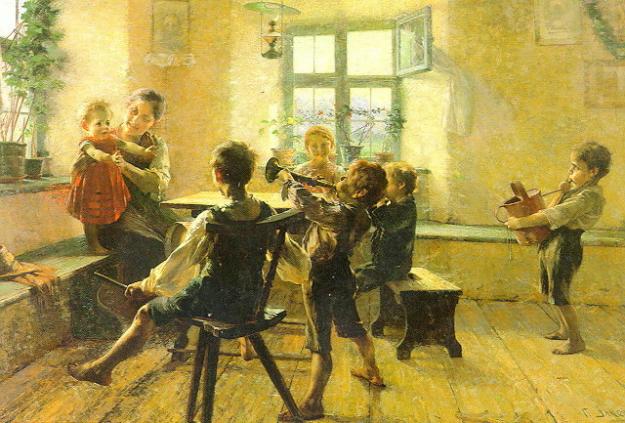 